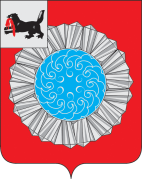 АДМИНИСТРАЦИЯ  СЛЮДЯНСКОГО МУНИЦИПАЛЬНОГО РАЙОНАП О С Т А Н О В Л Е Н И Е г. Слюдянкаот 18 октября 2022 года  № 525О подготовке и проведении командно-штабного учения 20 октября 2022 года на территории Слюдянского муниципального районаВ соответствии с пунктом 6 Плана оперативной подготовки органов управления и сил РСЧС на территории Слюдянского муниципального района на 2022 год, руководствуясь статьями 7, 24, 38, 47 Устава Слюдянского муниципального района (новая редакция), зарегистрированного  постановлением  Губернатора Иркутской области № 303-П от 30 июня 2005 года,  регистрационный  № 14-3, администрация Слюдянского муниципального районаПОСТАНОВЛЯЕТ:Провести 20 октября 2022 года на территории Слюдянского муниципального района командно-штабное учение по теме: «Организация управления и взаимодействия структурными подразделениями филиалов и дочерних, зависимых обществ ОАО «РЖД».Определить состав участников командно-штабного учения: эвакуационная (эвакоприемная) комиссия Слюдянского муниципального района; администрация Слюдянского городского поселения; МКУ «Управление по делам гражданской обороны и чрезвычайных ситуаций Слюдянского муниципального района»; ПСЧ-52 3 ПСО ФПС Главного управления МЧС России по Иркутской области; ОМВД России по Слюдянскому району; ОГБУЗ «Слюдянская районная больница»; Слюдянское поисково-спасательное подразделение БПСО МЧС России; ВСЖД ОАО «РЖД»;До начала командно-штабного учения:участникам командно-штабного учения подготовить справки-доклады в соответствии с темой и замыслом командно-штабного учения;При проведении командно-штабного учения:Директору МКУ «Управление по делам гражданской обороны и чрезвычайным ситуациям Слюдянского муниципального района» Головановой Т.А.:провести оповещение и сбор участников командно-штабного учения и группы контроля; Участникам командно-штабного учения:отработать решения, распоряжения эвакуационной (эвакоприемной) комиссии Слюдянского муниципального района;уточнить порядок использования транспортных средств, техники и коммуникаций для проведения мероприятий согласно замысла командно-штабного учения;организовать подготовку материальной базы, сил и средств для проведения практических мероприятий, отрабатываемых в ходе командно-штабного учения;Разместить настоящее постановление на официальном сайте администрации Слюдянского муниципального района www.sludyanka.ru, в разделе «Муниципальные правовые акты».Контроль за выполнением настоящего постановления оставляю за собой. Мэр Слюдянского муниципального района                                                А.Г. Шульц